      06 января 2018 года  на базе  СОК «Юность» г.Богучар проходил традиционный турнир памяти А.Пидько по мини-футболу.      Участие принимали 6 команд Богучарского района. Весь зал был заполнен зрителями. Участников соревнований насчитывалось около 120 человека.        Команды разных выпусков сражались за переходящий кубок и первыми стали футболисты 1997 года рождения.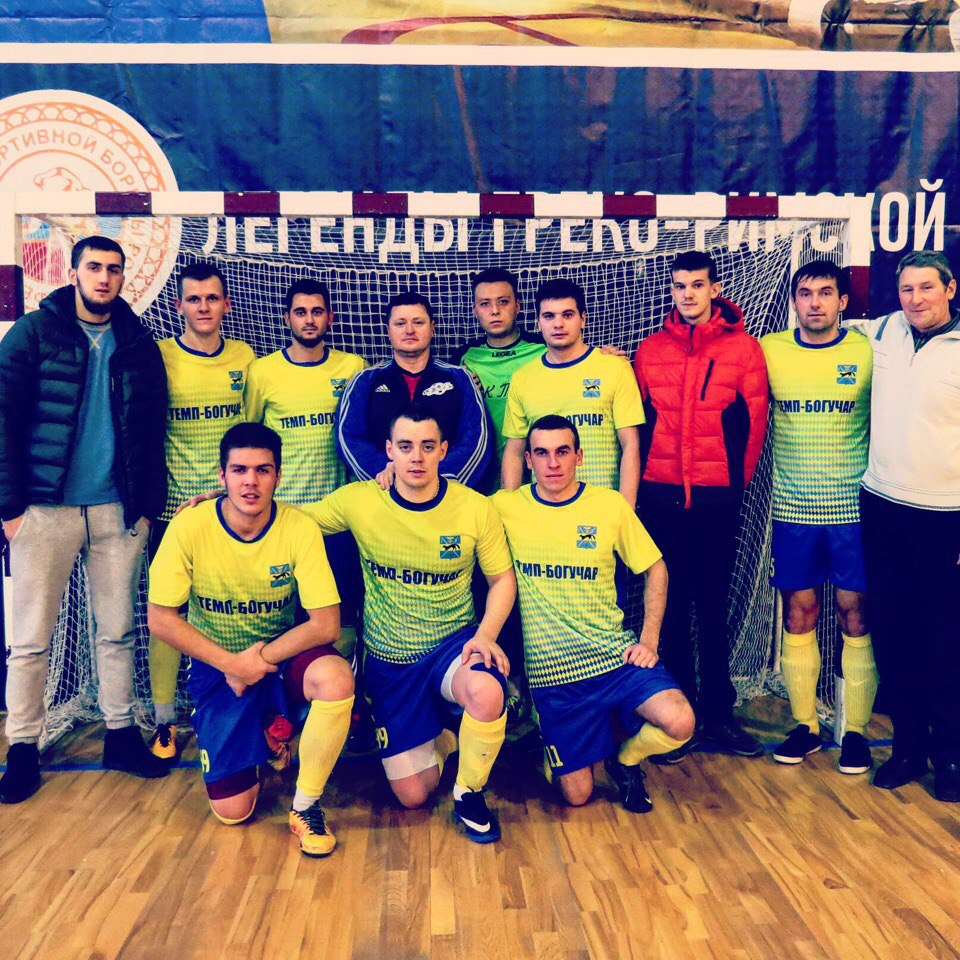 